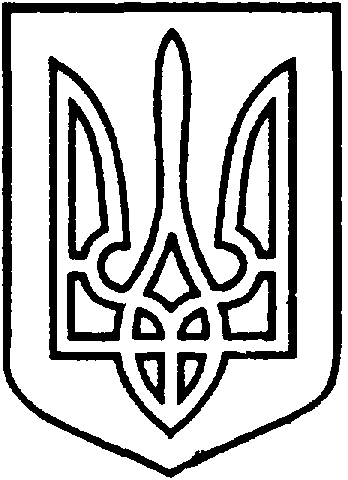 СЄВЄРОДОНЕЦЬКА МІСЬКА ВІЙСЬКОВО-ЦИВІЛЬНА АДМІНІСТРАЦІЯ  СЄВЄРОДОНЕЦЬКОГО РАЙОНУ  ЛУГАНСЬКОЇ  ОБЛАСТІРОЗПОРЯДЖЕННЯкерівника Сєвєродонецької міської  військово-цивільної адміністрації24 грудня 2021                                                                                                 № 2704Про погодження ФОП Бєляєвій Н. розміщення засобу пересувної мережі для здійснення сезонної торгівлі ялинками за адресою: м. Сєвєродонецьк, пр-т. Космонавтів, 28, р-н ТЦ «Амстор»		Керуючись ч. 3 статті 6 Закону України «Про військово-цивільні адміністрації», п. «б» статті 30 Закону України «Про місцеве самоврядування в Україні», розпорядженням керівника ВЦА від 07.12.2020 № 1158 «Про затвердження Порядку організації сезонної та святкової торгівлі на території        м. Сєвєродонецька» (у новій редакції), розпорядженням керівника ВЦА від 25.08.2020 № 50 «Про затвердження Комплексної схеми розміщення засобів пересувної мережі для здійснення сезонної торгівлі на території                                      м. Сєвєродонецька та Переліку місць проведення сезонної торгівлі» (зі змінами та доповненнями), розглянувши заяву ФОП Бєляєвої О., вх. № Б-8031 від 09.12.2021 /конфіденційна інформація/, на підставі:/конфіденційна інформація/зобовʼязую:Погодити ФОП Бєляєвій Н. розміщення засобу пересувної мережі для здійснення сезонної торгівлі ялинками за адресою: м. Сєвєродонецьк,              пр-т. Космонавтів, 28, р-н ТЦ «Амстор» (1 торгове місце)      з 15 грудня 2021 по 31 грудня 2021.Встановити, погоджений з ФОП Бєляєвою Н., режим роботи засобу пересувної мережі: з 08.00 до 20.00, перерва з 13.00 до 14.00, без вихідних днів.Дане розпорядження підлягає оприлюдненню.    4.	Контроль за виконанням розпорядження залишаю за собою. Керівник Сєвєродонецької міськоївійськово-цивільної адміністрації  				Олександр СТРЮК